video analysis of Jory and Saul Actions for video analysis of Jory and Saul 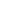 WRTG 394 students,Please watch the following video:https://youtu.be/LT61CTWmXuo250 WORDS IS STANDARD JUST GIVE YOUR THOUGHTS ON THIS VIDEO